Codziennie obowiązuje doskonalenie techniki czytania.Jeśli się nudzisz, zajrzyj na stronę: www.matzoo.pl, www.klikankowo.pl, www.eduelo.pl, www.epodręczniki.pl 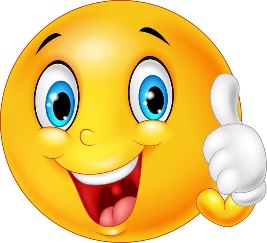 Powodzenia i do zobaczenia! E. MioduszewskaPoniedziałek20.04.2020r. Temat: Zapraszamy gości.Edukacja polonistyczna: (podręcznik s.64-65, zeszyt ćwiczeń s. 55-56. )Edukacja matematyczna: Dodawanie i odejmowanie w zakresie 18. (ćwiczenia s. 34)Edukacja muzyczna: Potańcz przy ulubionej piosence.K.M.Uczeń:- Przeczytaj wiersz Jana Brzechwy pt. „Kwoka”. Udziel odpowiedzi na pytania do tekstu. - Oceń postępowanie dzieci.- Uzupełnij tekst z lukami.- Napisz wybrane zdanie z pamięci. Rozwiąż rebus.- Rozwiąż działania i ułóż treść zadania do podanych ilustracji.Przewidywane osiągnięcia ucznia z odniesieniem do podstawy programowej:I.1.1, I.1.2,I.2.1,I.2.4,I.3.1, I.4.1, I.4.4, I.5.1, II.2.2, II.4.1, II.3.2,Wtorek21.04.2020r. Temat: Dzień odkrywców.Edukacja polonistyczna:  W wiejskiej zagrodzie. (Elementarz odkrywców s. 52-53.)Edukacja matematyczna: Ćwiczenia w dodawaniu i odejmowaniu w zakresie 18. (podręcznik s. 27) Doskonalenie rachunku pamięciowego. Edukacja plastyczna: Narysuj autoportret „Mój pogodny nastrój”.  K.M.Uczeń:- Wysłuchaj tekst pt. „Bocianie opowieści” i odpowiedź na pytania do tekstu. - Wykonaj ćwiczenia w zeszycie ćwiczeń.- Wykonaj  podane zadania oraz działania. Przewidywane osiągnięcia ucznia z odniesieniem do podstawy programowej:I.1.1, I.1.2,I.2.1,I.1.3, I.2.4,I.3.1, I.5.1, I.5.7.  III.1.1, III.1.9, I.4.1, I.4.4, I.5.1, II.2.2, II.4.1, II.3.2, Środa 22.04.2020r.Temat: Lubimy fantazjować. Edukacja polonistyczna: (podręcznik s. 66-67, ćwiczenia 57-58)Edukacja matematyczna: Wprowadzenie liczby 19 w aspekcie głównym i porządkowym. (podręcznik s. 28, ćwiczenia s. 35-37)Edukacja przyrodnicza: Poznajemy zwierzęta hodowlane w gospodarstwie wiejskim. (ćwiczenia s. 54, karta pracy Produkty pochodzenia zwierzęcego i Wypoczywamy na wsi).Wychowanie fizyczne: Pospaceruj po podwórku. Wykonaj proste ćwiczenia gimnastyczne. K.M.Uczeń:- Przeczytaj tekst „Rysunek oraz wiersz „Fantazja”. Udziel odpowiedzi na pytania do tekstu.- Utrwal pisownię wyrazów z ś, si. - Przeczytaj zagadki i zilustruj rozwiązania.- Poćwicz pisanie liczby 19. Rozwiąż działania i podane zadania. - Rozpoznaj zwierzęta hodowlane w gospodarstwie. Połącz zwierzęta z produktami, które mamy dzięki nim.Przewidywane osiągnięcia ucznia z odniesieniem do podstawy programowej:I.1.1, I.1.2,I.2.1, I.1.3,I.1.4, I.2.3, I.2.4,I.2.5, I.2.6,I.3.1, I.5.7,  III.1.1, III.1.9, I.4.1, I.4.4, I.5.1, II.2.2, II.4.1, II.3.2, IV.1.1, IV.1.2, IV.2.1Czwartek23.04.2020r.Temat: Wieczór ciekawych opowieści. Zajęcia komputerowe: Nauka kopiowania i wklejania elementów w programie Paint. (podręcznik s.42-43) Edukacja polonistyczna z edukacją społeczną: Wprowadzenie liter Ć,ć na oznaczenie głoski miękkiej – ćwiczenia w analizie słuchowo – wzrokowej. (podręczniki s.68, ćwiczenia s. 59, zeszyt do kaligrafii s. 49 - litera ć, karta pracy – nauka pisania litery ć)Oceniamy swoje postępowanie i innych osób.Edukacja techniczna: Wykonaj pracę „Kwitnące drzewa” – technika dowolna.Uczeń:- Zaznaczysz, kopiujesz i wkleisz elementy w programie Panit.- Przeczytaj tekst w podręczniku. - Policz liczbę liter, głosek, sylab i wpisz w podanych wyrazach w podręczniku.- Poćwicz pisanie liter ć, Ć. - Rozwiąż ćwiczenia w zeszycie ćwiczeń.Przewidywane osiągnięcia ucznia z odniesieniem do podstawy programowej:VII.1.3, VII.2.2, VII.2.3, VII.3.2, VII.5.1I.5.1, I.4.4, I.3.3, I.3.2, I.3.1, I.2.4, I.1.2, III.1.1, III.1.4, III.1.10Piątek24.04.2020r.Temat: O zachowaniu w teatrze. Edukacja polonistyczna: Wprowadzenie zapisu spółgłoski miękkiej Ci, ci. Ćwiczenia w czytaniu tekstu z uwzględnieniem poziomu trudności. (podręcznik s.69, ćwiczenia s. 60-61, zeszyt do kaligrafii s. 49- spółgłoska ci, karta pracy- nauka pisania spółgłoski ci)Edukacja matematyczna: Wprowadzenie liczby 20 i nauka jej pisania. (podręcznik s. 29, ćwiczenia s. 38-39)Uczeń:-Przeczytaj tekst w podręczniku. - Policz liczbę liter, głosek, sylab i wpisz w podanych wyrazach w podręczniku.- Poćwicz pisanie spółgłoski ci, Ci. - Rozwiąż ćwiczenia w zeszycie ćwiczeń.- Poćwicz pisanie liczby 20. Rozwiąż działania i zadania. Przewidywane osiągnięcia ucznia z odniesieniem do podstawy programowej:I.1.2, I.2.1, I.2.4, I.3.1, I.3.3, I.4.1, I.4.4, I.5.1, II.2.2, II.3.2, II.4.1